IndirizziOEPREitalien / françaisAprire le porte della scuola per favorire il successo dei bambiniOuvrir l’école aux parentspour la réussite des enfants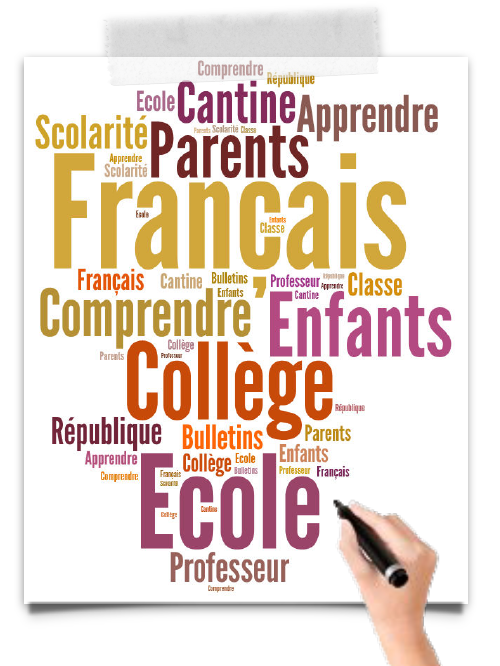 
Vous êtesSiete genitori di bambini scolarizzati in Francia.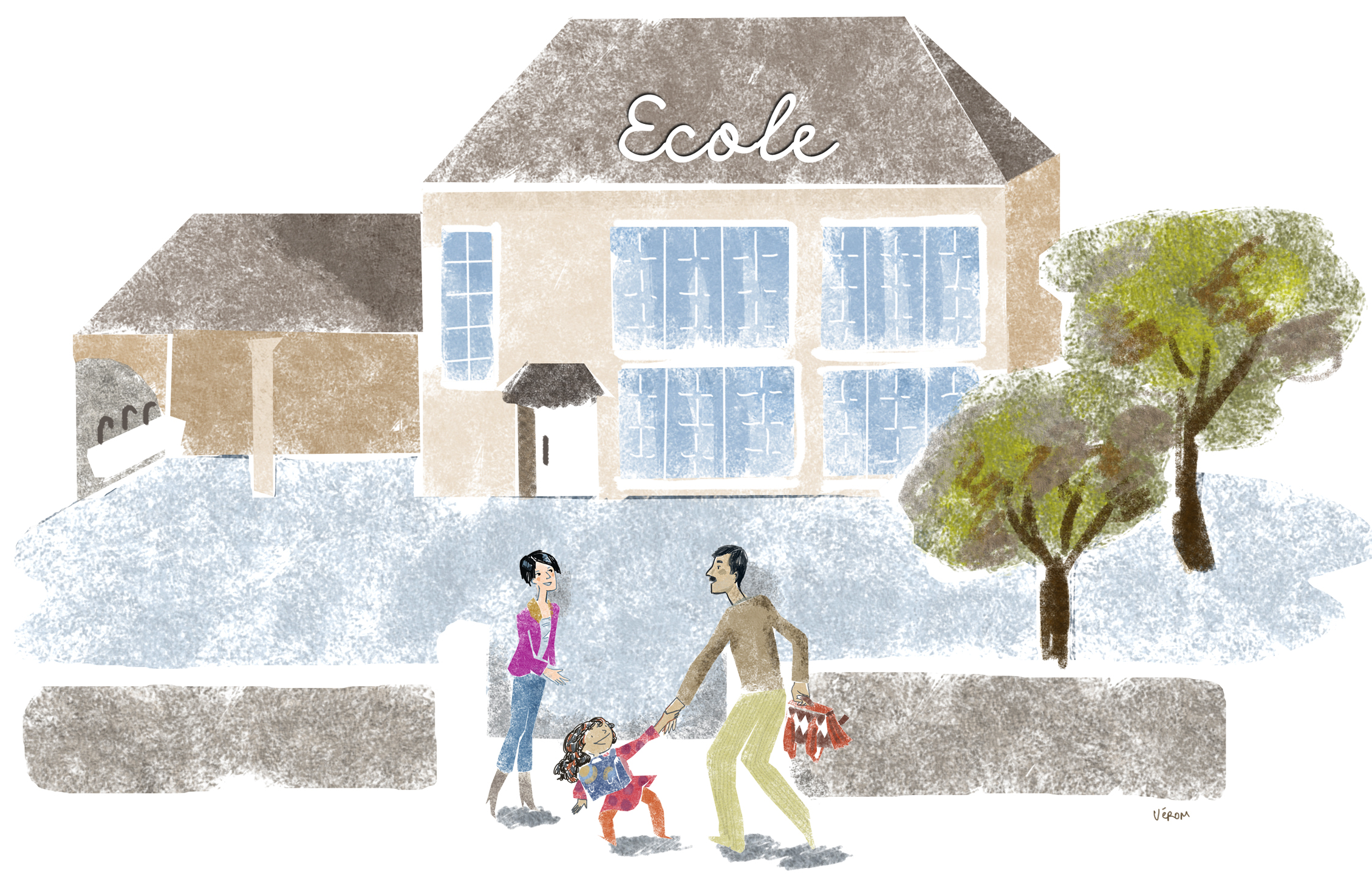 Vous êtes parents d’enfants scolarisés en France.Vous souhaitezVolete imparare il francese che vi sarà utile per aiutare i vostri figli nel loro percorso scolastico e per scambiare con i professori.Volete capire il funzionamento della scuola francese.Volete conoscere meglio la società francese e i suoi valori.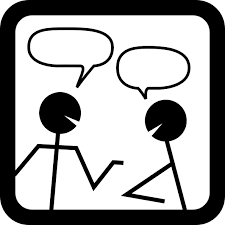 Vous souhaitez apprendre le français qui vous permettra d’aider vos enfants dans leur scolarité et d’échanger avecles professeurs.Vous  souhaitez comprendre le fonctionnement de l’école française.Vous souhaitez mieux connaître la société française et ses valeurs.Vous pouvezPotete iscrivervi alle formazioni gratuite, presso alcune scuole medie, licei o scuole che si trovano vicino a casa vostraCorsi collettivi vengono dati da formatori, una o due volte alla settimana durante l’anno scolastico.Alla fine della formazione un attestato di competenze linguistiche verrà consegnato ai genitori che avranno seguito i corsi in un modo assiduo.Vous pouvez vous inscrire à des formations gratuites, dans certains collèges, lycées ou écoles situés près de chez vous.Des cours collectifs sont donnés par des formateurs, une ou deux fois par semaine pendant l’année scolaire.A l’issue de la formation, uneattestation de compétenceslinguistiques est remise aux parents qui  ont suivi les cours avec assiduité.